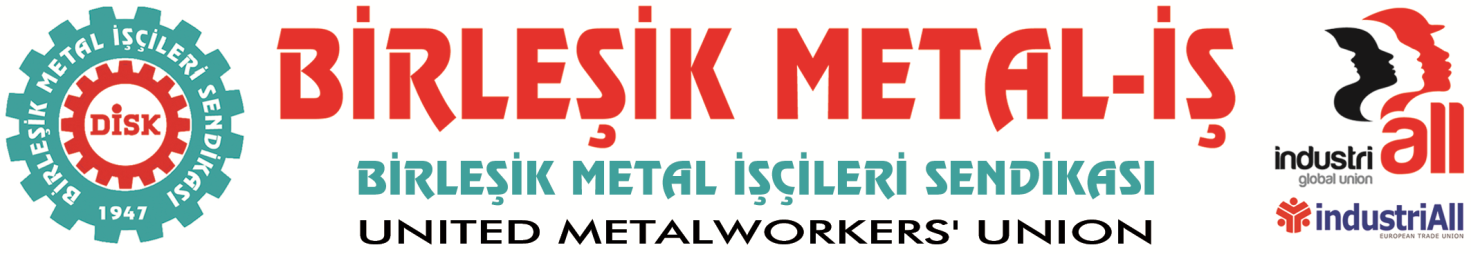 BASIN BÜLTENİ 
01.02.20162016 YILISALDIRILARIN DA, MÜCADELENİN DE ARTACAĞI BİR YIL OLACAK!Birleşik Metal-İş Sendikası 19. Genel Kurulu’nun ardından ilk Genişletilmiş Başkanlar Kurulu toplantısını, Sendikamız Sapanca Sardunya Eğitim ve Sosyal Tesisleri’nde  30 Ocak 2016 tarihinde gerçekleştirdi.Ülke gündemi, çalışma hayatı, sendikamızın 2016 yılı çalışma programının ele alındığı toplantıda aşağıdaki kararlar alınmıştır.İşçi sınıfının kazanılmış haklarına yönelik saldırıların arttığı, çalışma hayatına kuralsızlığın dayatıldığı ülkenin savaş ve kaos ortamında sürüklendiği bir dönemde örgütlü bir toplum inşa etmenin önemi bir kez daha ortaya çıkmıştır. AKP hükümeti, 14 yıldır devam eden iktidarı boyunca işçi ölümleri artmış, en temel insan haklarından olan yaşama hakkı başta olmak üzere, düşünce ve ifade özgürlüğünü, hukuku yok saymış, özgür medyayı baskı altına alan uygulamalara imza atmıştır. Sendikamız, dün olduğu gibi bugün de toplumun tüm kesimlerinde yaratmaya çalışılan korku, baskı ve sindirmeye yönelik girişimlere karşı mücadele etmeye, demokrasiden, hukuktan, özgür düşünceden yana olan herkesle dayanışma içinde olmaya devam edecektir.Genişletilmiş Başkanlar Kurulumuzun çalışma hayatına ve sendikal gündeme ait değerlendirmeleri, Genel Yönetim Kurulumuzun devam eden ve yeni dönemde planlanan çalışmalarla ilgili görüş ve önerilerinin içeren sunumlarının ardından şubelerimiz çalışma planlarını ortaya koymuşlar ve 2016 yılı mücadele ve çalışma planı belirlenmiştir.Toplantıda, 64. AKP Hükümetin eylem planında yer alan kıdem tazminatının gaspı, esnek çalışmanın yaygınlaşması ve özel istihdam bürolarının hayata geçirilmesinin çalışma yaşamını alt üst edeceği, daha fazla güvencesizleştireceği, sendikalar ve toplu sözleşme mevzuatını işlemez hale getirileceğinin altı çizildi. Hükümetin, Şubat ayında meclis gündemine getirmeyi ve en geç Mart ayında yasalaştırmayı planladığını açıkladığı kıdem tazminatının fona devri, esneklik çalışmanın yaygınlaşması ve özel istihdam bürolarının yasalaşmasına karşı, sendikamızı tüm örgütlü gücüyle karşı koyacağı işyerlerinde iş bırakma dahil, diğer eylem biçimlerini hayata geçirme konusundaki kararlılığı bir kez daha ortaya konulmuştur.Kamuoyunda kadın işçiler yarı zamanlı çalışma “müjdesi “diye sunulan ve mecliste kabul edilen yasanın yeni bir kölelik yasası olduğu, kadınların kazanılmış haklarına yönelik bir saldırı olduğu, kadınlar üzerinden eğreti çalışma biçimlerinin ve özel istihdam borularının meşrulaştırılmaya çalışıldığı, kadın istihdamını arttırmanın yolunun bakım emeği yükünün kadının üzerinden alınması ve toplumsallaştırılması olduğu vurgulandı. Sendikamız mecliste kabul edilen bu yasanın kadın üyelerimizin yaşayacağı hak gasplarını önüne geçmek için mücadelesini sürdüreceği vurgulanmıştır. Gündemin bir diğer önemli maddesi 12-13-14 Şubat 2016 tarihinde yapılacak olan tarihi DİSK Genel Kurulu’ydu. DİSK Genel Kurulu’nun tarihi bir döneme denk gelen, tarihi bir genel kurul olduğu, ancak DİSK yönetiminin bir süredir hayata geçirmiş olduğu politikalar sonucunda üyeleri ve kamuoyunda kendini tartıştırır ve DİSK’e bağlı sendika yöneticilerinin işyerlerinde DİSK’i savunmak zorunda bırakır bir noktaya getirdiği vurgulandı. DİSK’in mücadeleci, işçi sınıfının önceliklerini ön plana alan bir toplumsal muhalefet rolüne dönmesi ve sözü dikkate alınır “bağımsız sınıf ve kitle sendikacılığı” ilkesi ile hareket etmesi için Birleşik Metal-İş Sendikası olarak üzerimize düşen görevin yerine getirilmesi kararlaştırıldı.İşçi sağlığı ve iş güvenliği konusunda örgütlü olduğumuz tüm işyerlerini kapsayacak bir çalışmanın şubelerimizle planlanması yerinde inceleme yapılması eğitim ve iyileştirme çalışmalarının yürütülmesi kararlaştırılmıştır.Ülkemizdeki ekonomik gelişmelerin ortaya çıkardığı sonuçlarla önümüzdeki dönem toplu sözleşmelerin oldukça çetin geçeceğine işaret ettiğini, bu sürece yönelik hazırlıkların ve üye eğitimlerin hızla tamamlanması kararı alınmıştır. Sendikamız, 2011-2015 yılları arasındaki dönemi, toplu iş sözleşmeli üye sayısını %32 artırarak tamamlamış, bu dönemde “metal fırtına”nın öncüsü Renault işçileri sendikamıza üye olmuş, adil ve insan onuruna yakışır bir ücret arayışına sendikamızla birlikte devam etmektedirler. Önümüzdeki dönem de örgütlenme faaliyetlerimizin sendikamızın tüm imkanlarıyla hız kesmeden tüm metal işçilerinin sendikamız çatısı altına buluşması için kararlılıkla devam edileceği karar altına alınmıştır. BİRLEŞİK METAL-İŞGenel Yönetim Kurulu